Мама, папа, я - спортивная семья!Когда семья вместе, так и душа на месте! Так  гласит древняя русская пословица...7 октября на базе школы № 89 прошли соревнования "Папа, мама,  - спортивная семья!". На старт вышли 17 семейных команд ЦАО г. Тюмени. Команда детского сада №167/1к представляла семья Хуснутдиновых.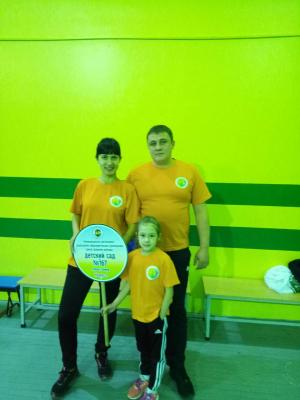 Программа соревнований состояла из 6 эстафет. Каждой семье предстояло выполнить здание быстро и качественно, не набирая штрафных очков, с наилучшим результатом! Спортивный азарт и волнение царили в спортивном зале.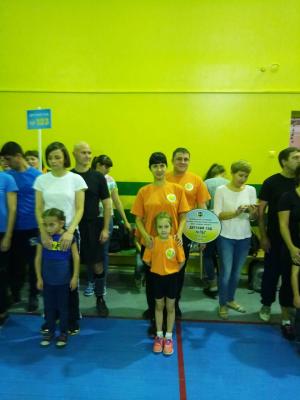 Дети и и родители демонстрировали силу, ловкость, быстроту и точность.  Мы поздравляем семью Хуснутдиновых и дочь Нику, занявших почетное III место в соревнованиях! Так держать, молодцы!  Участники соревнований награждены почетными грамотами и медалями.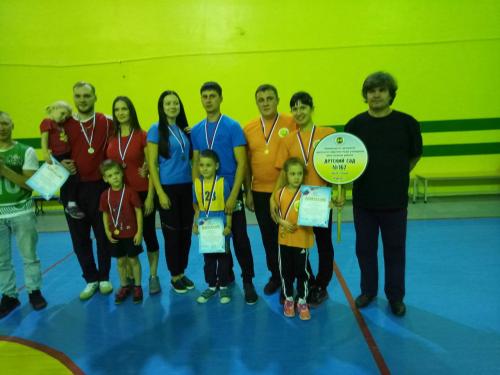 Спортивное мероприятие получилось ярким, насыщенным и запоминающимся! Желаем семье Хуснутдиновых дальнейших спортивных успехов и победы в финале соревнований!